Mendocino/Lake Adult and Career Education (ML ACE) Meeting—Zoom MeetingMendocino College 1000 Hensley Creek Rd.Ukiah CA 95482Zoom meeting   https://cccconfer.zoom.us/j/7372469362December 11, 2020Attendees: Euline Olinger, Noor Dawood, Maggie VonVogt, Coni Belli, Pam Jensen, Rebecca Montes, Monica Gowan, Meredith Noyer, Sarah Walsh, Tami Mee, Clinton Maxwell, Dave Gengoux, Elvina Bill, Joe Del Prete, Lori LaBrie, Monica Whipple, Amanda Xu, Christy Smith, Jackeline Orozco, Jeff Ritchley, Kristin MayvilleMINUTES Call to Order 	Start time: 10:02								(Action)Roll Call of Voting Members 								(Action)Noor Dawood (AVAS), Joe DelPrete (KVUSD), Coni Belli (FBUSD), Christy Smith (UUSD), Jeff Ritchley (WUSD), Amanda Xu (MC), Lori LaBrie (LCOE), Tami Mee (MCOE),Monica Gowan (Round Valley)ABSENT: Jeff Sturr (Upper Lake Unified) Changes/ Modifications to the Agenda 							(Discussion/Action)Item 6a will be moved to 6b and item 6b will be moved to 6a. Word change instead of sharing data, “job postings” will be shared and “data from” added. Christy to make the motion to accept agenda with new changes Joe Del Prete – Approved (9,0,0,1 Absent)Consent 											(Action)All consent items are acted upon by a single vote with no discussion, unless pulled from Consent and placed on the agenda as a regular item. Approval of November 13th   Minutes Motion to approve November 13th minutes made by Joe Del Prete / Tami Mee – Approved (9,0,0,1 Absent)Overview of next 6 months									(Discussion)ML ACE will review deadlines and upcoming events for the next 6 months. See Appendix AMendocino College ESL program Update							(Discussion)	Sarah Walsh (ESL faculty and coordinator) will give an update on our current ESL program and activities.Rebecca Montes (Dean of Instruction at Mendocino College) will give a short presentation of AB 705 as it relates to ESL and transitioning adults to credit classes.Rebecca Montes (Dean of Instruction at Mendocino College) gave a short presentation of AB 705 as it relates to ESL and transitioning adults to credit classes. One of the rationale for AB 705 is to eliminate placement tests in ESL, English and Math courses that held students back 2-3 semesters before they can take transferable courses. College credit students are placed based on previous class experiences, High School GPA and other multiple measures. AB 705 ESL guidelines disallowed placement tests for ESL students since these placement tests where not identifying student’s language proficiency or competency. Sarah Walsh (ESL faculty and coordinator) gave an update on our current ESL program and activities. Sarah shared and explained the ESL Student Enrollment Guide (found in the MLACE Agenda packet). This form is used to help place ESL students in the correct classes. The ESL Program now have two new specialists who have cell phones that can help ESL students register for classes. The noncredit class fee has gone up to $12 per semester. Monica Gowan shared a few of the barriers that she has experienced with her ESL students in Round Valley regarding registration and emails. Jackie Orozco also shared issues she has had with ESL students regarding their email and asked if the college could possible send out a text message in Spanish.Director’s Update										(Discussion)Euline shared updates on Community Pro Suite (CPS) that Beth Lehrer will send reminders monthly to consortium agency administrators who are TE users to log into TE to export files into CPS monthly. TE users will just need to log in to TE and files will be exported to CPS automatically. Euline shared statistics on job postings in our counties from Workforce Alliance of the North Bay and data from the California Postsecondary to Prosperity Dashboard. The top three soft skills required by employers are communication skills, customer service, and sales. The top three hard skills required by employers are basic life support, CPR and AC life support (Merchandising in Lake County).Data from the California Postsecondary to Prosperity Dashboard revealed that:78% of students from Mendocino and Lake counties graduate high school.33% complete the A-G requirements to attend CSU and UC systems.50% of high school graduates go to college. 50% do not go on to college.Only 33% of those students go to community colleges.Only 65% of North Far North adult population earn a living wage. 50% of the Latino population earn a living wage but only 45% own their home.Euline shared information from the CDE Racial Equity Initiative for Adult Education Administrators and Personnel Letter which addressed the concerns of implicit bias and racism in education. The California Department of Education shared a survey link asking about racial composition of the educational system the ascertain further need for implicit bias training for all CDE employees and personnel. (https://caladulted.org/RacialEquitySurvey)Whole Group Discussion on the ML ACE Operational Principles				(Discussion/Action)Consortium members and partners discussed the ML ACE operational principles. Suggestions were made that every December the consortium will review the mission and operational principles, breaking into small groups to discuss and go over how the previous year has met any of the goals.Annual Program Review Part 3								(Discussion/Action)		Consortium members will share out data and information about their programs	for the consortium’s annual review.Fort Bragg Program Review PresentationConi Belli shared her program reviews for the Coastal Adult School. She mentioned that the numbers have gone down. Many issues at the beginning with adults learning to use the new technology but things have been going smoother. A new bilingual assistant has been hired and will hopefully start soon. English as a Second Language (ESL) – See Appendix B -These classes will start again at the end of Feb. or beginning of March.ESL/Citizenship – See Appendix C- These classes will start again at the end of Feb. or beginning of MarchHigh School Diploma – See Appendix DMember Updates—summary, updates and concerns  					(Discussion)Consortium members could share any current updates they may have as needed.Anderson ValleyKelseyville UnifiedLake County of EducationMendocino County of EducationMendocino CollegeRound ValleyUkiah UnifiedUpper Lake UnifiedWillitsPublic Comments/ Correspondents 	--via Zoom						(Discussion)The MLACE welcomes public input.  This agenda item is limited to matters that are under the jurisdiction of the ML ACE and are not listed elsewhere on this agenda.  Comments are limited to three minutes per person, and 10 minutes per topic.  Action on these matters is not allowed.Pam Jensen would like to have the member updates moved up in the agenda. Monica Gowan would like to have ability to privately chat New attendees: Elvina Bill: Meredith Noyer:Kristin Mayville: Adjournment	 First motion/Seconded/Approve:				Time: 12:38	 (Action)Joe Del Prete / Christy Smith (9,0,0,1 Absent)DIR Review Workgroup for all Consortium members (after the regular meeting)b. 	  Reminders:Meeting Date and Time January 14, 2021—Thursday from 10-1pm NOT FridayML ACE Operational Principle Revision Work—Continue Group Discussion in January 2021Appendix A: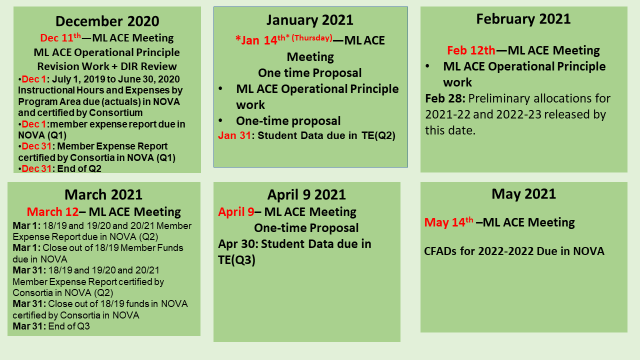 